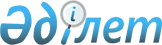 О предоставлении в 2013 году мер социальной поддержки специалистам
здравоохранения, образования, социального обеспечения, культуры, спорта и ветеринарии, прибывшим для работы и проживания в сельские населенные пункты 
района Магжана Жумабаева
					
			Утративший силу
			
			
		
					Решение маслихата района Магжана Жумабаева Северо-Казахстанской области от 29 марта 2013 года N 10-4. Зарегистрировано Департаментом юстиции Северо-Казахстанской области 23 апреля 2013 года N 2253. Утратило силу (письмо маслихата района Магжана Жумабаева Северо-Казахстанской области от 16 января 2014 года N 10.2.1-15/7)      Сноска. Утратило силу (письмо маслихата района Магжана Жумабаева Северо-Казахстанской области от 16 января 2014 года N 10.2.1-15/7)

      В соответствии с пунктами 8, 9 статьи 18 Закона Республики Казахстан от 8 июля 2005 года «О государственном регулировании развития агропромышленного комплекса и сельских территорий», Постановлением Правительства Республики Казахстан от 18 февраля 2009 года № 183 «Об утверждении размеров и Правил предоставления мер социальной поддержки специалистам здравоохранения, образования, социального обеспечения, культуры, спорта и ветеринарии, прибывшим для работы и проживания в сельские населенные пункты» маслихат района Магжана Жумабаева Северо-Казахстанской области РЕШИЛ:



      1. C учетом потребности, заявленной акимом района, предоставить в 2013 году специалистам здравоохранения, образования, социального обеспечения, культуры, спорта и ветеринарным специалистам ветеринарных пунктов, прибывшим для работы и проживания в сельские населенные пункты района Магжана Жумабаева:

      1) подъемное пособие в сумме, равной семидесятикратному месячному расчетному показателю на момент подачи заявления;

      2) социальную поддержку для приобретения или строительства жилья в виде бюджетного кредита в сумме заявленной специалистом, но не превышающей одну тысячу пятисоткратный размер месячного расчетного показателя на момент подачи заявления.



      2. Настоящее решение вводится в действие по истечении десяти календарных дней после дня его первого официального опубликования.      Председатель сессии

      маслихата района Магжана Жумабаева

      Северо-Казахстанской области                К. Баймуратов      Секретарь маслихата района

      района Магжана Жумабаева

      Северо-Казахстанской области                Т. Абильмажинов      «СОГЛАСОВАНО»

      Начальник государственного

      учреждения «Отдел сельского

      хозяйства и ветеринарии

      района Магжана Жумабаева

      Северо-Казахстанской области»                 Смагулов Р. Н.
					© 2012. РГП на ПХВ «Институт законодательства и правовой информации Республики Казахстан» Министерства юстиции Республики Казахстан
				